Connaître la vie de service de mes compagnons Visée : Percevoir la grâce spécifique du compagnonnage pour vivre en serviteur. Mieux appréhender la dimension apostolique de la CVX à travers les compagnons de ma CL.Pré-requis : pour envisager le partage ci-dessous, il est nécessaire que les compagnons aient déjà eu des échanges divers sur leur vie de service.Pour préparer mon partage :Je relis mes notes en y cherchant ce que mes compagnons ont pu dire de leurs services et missions. Qu’est-ce que cela m’apprend sur eux ? Parmi ces découvertes, je choisis celles que je désire partager. Je serai attentif à faire retour à chaque compagnon de ce qui me paraît l’aider à grandir spirituellement, à souligner ce qui m’a éclairé ou questionné, à oser dire ce qui m’a évangélisé. La réunion :Idées de chants : « Nous sommes le corps du Christ » ou « En todo amar y servir ».Texte pour la prière : 1 Corinthiens 12,12  « tous les membres ne forment qu’un seul corps ».Pour la réunion suivante :Prévoir un temps de relecture du partage :A la fin de la réunion précédente, en quoi ai-je été éclairé sur les services de mes compagnons ? et sur mon propre service ?Quels fruits je retire de cette rencontre ? Quelles invitations pour moi ? pour notre CL ?Pour aller plus loin : renouveler cette réunion 6 mois après, lors d’un bilan d’année ou d’un week-end de rentrée.Autre ressource : voir la fiche sur l’écoute en CL : En réunion CVX, s’écouter, mais ensuite ? S’interroger : qu’est-ce que je partage et qu’est-ce que j’écoute ?Date : Décembre 2016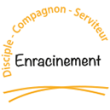 Axe serviteur - Dimension « communautaire » – Contempler